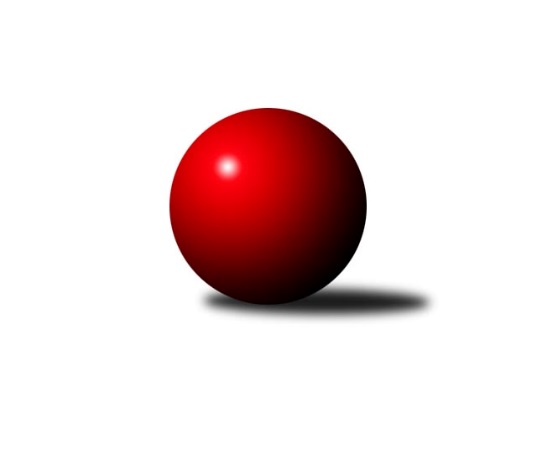 Č.13Ročník 2018/2019	28.4.2024 Východočeský přebor skupina A 2018/2019Statistika 13. kolaTabulka družstev:		družstvo	záp	výh	rem	proh	skore	sety	průměr	body	plné	dorážka	chyby	1.	Vrchlabí B	13	12	0	1	153 : 55 	(92.5 : 53.5)	2515	24	1737	778	38.4	2.	Milovice A	13	9	1	3	138 : 70 	(67.0 : 41.0)	2483	19	1715	768	32.2	3.	Josefov A	13	8	2	3	125 : 83 	(74.5 : 71.5)	2448	18	1711	738	47.8	4.	Hořice C	13	8	0	5	112 : 96 	(62.0 : 54.0)	2472	16	1729	743	44	5.	Milovice B	13	4	4	5	103 : 105 	(53.0 : 51.0)	2417	12	1705	712	49.4	6.	Poříčí A	13	6	0	7	98 : 110 	(36.5 : 51.5)	2376	12	1678	699	55	7.	Vrchlabí C	13	6	0	7	97 : 111 	(63.0 : 67.0)	2416	12	1691	725	53.7	8.	Jičín C	13	6	0	7	89 : 119 	(68.0 : 66.0)	2420	12	1701	718	59	9.	Nová Paka B	13	5	0	8	96 : 112 	(55.0 : 65.0)	2422	10	1711	711	56.2	10.	Loko Trutnov C	13	4	2	7	91 : 117 	(58.0 : 72.0)	2393	10	1682	711	45.7	11.	Dvůr Kr. B	13	3	0	10	74 : 134 	(36.5 : 63.5)	2386	6	1682	705	56.3	12.	Březovice A	13	1	3	9	72 : 136 	(46.0 : 56.0)	2390	5	1664	726	55.1Tabulka doma:		družstvo	záp	výh	rem	proh	skore	sety	průměr	body	maximum	minimum	1.	Josefov A	7	6	1	0	80 : 32 	(47.0 : 37.0)	2373	13	2449	2270	2.	Milovice A	7	6	0	1	82 : 30 	(45.0 : 19.0)	2589	12	2645	2509	3.	Vrchlabí B	6	6	0	0	72 : 24 	(43.0 : 23.0)	2573	12	2643	2513	4.	Hořice C	7	6	0	1	78 : 34 	(42.5 : 31.5)	2618	12	2717	2426	5.	Nová Paka B	6	5	0	1	64 : 32 	(23.0 : 13.0)	2412	10	2469	2347	6.	Poříčí A	6	5	0	1	62 : 34 	(18.0 : 18.0)	2369	10	2449	2229	7.	Milovice B	6	3	2	1	61 : 35 	(33.5 : 28.5)	2542	8	2627	2452	8.	Loko Trutnov C	7	3	2	2	61 : 51 	(33.5 : 28.5)	2512	8	2599	2433	9.	Jičín C	7	3	0	4	48 : 64 	(40.0 : 36.0)	2437	6	2557	2311	10.	Vrchlabí C	7	3	0	4	48 : 64 	(34.0 : 34.0)	2420	6	2481	2353	11.	Dvůr Kr. B	6	2	0	4	43 : 53 	(22.5 : 21.5)	2444	4	2541	2364	12.	Březovice A	6	1	1	4	34 : 62 	(18.0 : 22.0)	2315	3	2363	2275Tabulka venku:		družstvo	záp	výh	rem	proh	skore	sety	průměr	body	maximum	minimum	1.	Vrchlabí B	7	6	0	1	81 : 31 	(49.5 : 30.5)	2506	12	2595	2405	2.	Milovice A	6	3	1	2	56 : 40 	(22.0 : 22.0)	2484	7	2597	2293	3.	Vrchlabí C	6	3	0	3	49 : 47 	(29.0 : 33.0)	2429	6	2542	2245	4.	Jičín C	6	3	0	3	41 : 55 	(28.0 : 30.0)	2417	6	2546	2313	5.	Josefov A	6	2	1	3	45 : 51 	(27.5 : 34.5)	2463	5	2606	2365	6.	Hořice C	6	2	0	4	34 : 62 	(19.5 : 22.5)	2443	4	2569	2318	7.	Milovice B	7	1	2	4	42 : 70 	(19.5 : 22.5)	2406	4	2563	2308	8.	Březovice A	7	0	2	5	38 : 74 	(28.0 : 34.0)	2403	2	2625	2276	9.	Loko Trutnov C	6	1	0	5	30 : 66 	(24.5 : 43.5)	2374	2	2445	2318	10.	Poříčí A	7	1	0	6	36 : 76 	(18.5 : 33.5)	2378	2	2531	2248	11.	Dvůr Kr. B	7	1	0	6	31 : 81 	(14.0 : 42.0)	2378	2	2437	2261	12.	Nová Paka B	7	0	0	7	32 : 80 	(32.0 : 52.0)	2424	0	2578	2289Tabulka podzimní části:		družstvo	záp	výh	rem	proh	skore	sety	průměr	body	doma	venku	1.	Vrchlabí B	11	10	0	1	125 : 51 	(72.5 : 49.5)	2503	20 	5 	0 	0 	5 	0 	1	2.	Milovice A	11	8	1	2	120 : 56 	(63.0 : 41.0)	2522	17 	5 	0 	1 	3 	1 	1	3.	Josefov A	11	8	1	2	113 : 63 	(67.5 : 54.5)	2449	17 	6 	0 	0 	2 	1 	2	4.	Hořice C	11	8	0	3	110 : 66 	(59.0 : 43.0)	2473	16 	6 	0 	0 	2 	0 	3	5.	Milovice B	11	3	4	4	87 : 89 	(52.0 : 48.0)	2417	10 	2 	2 	1 	1 	2 	3	6.	Vrchlabí C	11	5	0	6	81 : 95 	(55.0 : 61.0)	2412	10 	3 	0 	3 	2 	0 	3	7.	Jičín C	11	5	0	6	75 : 101 	(58.0 : 62.0)	2419	10 	2 	0 	4 	3 	0 	2	8.	Nová Paka B	11	4	0	7	78 : 98 	(50.0 : 56.0)	2405	8 	4 	0 	1 	0 	0 	6	9.	Poříčí A	11	4	0	7	74 : 102 	(31.5 : 42.5)	2377	8 	4 	0 	1 	0 	0 	6	10.	Loko Trutnov C	11	2	2	7	67 : 109 	(49.0 : 67.0)	2391	6 	1 	2 	2 	1 	0 	5	11.	Dvůr Kr. B	11	3	0	8	66 : 110 	(32.5 : 53.5)	2384	6 	2 	0 	3 	1 	0 	5	12.	Březovice A	11	1	2	8	60 : 116 	(38.0 : 50.0)	2403	4 	1 	1 	4 	0 	1 	4Tabulka jarní části:		družstvo	záp	výh	rem	proh	skore	sety	průměr	body	doma	venku	1.	Vrchlabí B	2	2	0	0	28 : 4 	(20.0 : 4.0)	2611	4 	1 	0 	0 	1 	0 	0 	2.	Loko Trutnov C	2	2	0	0	24 : 8 	(9.0 : 5.0)	2555	4 	2 	0 	0 	0 	0 	0 	3.	Poříčí A	2	2	0	0	24 : 8 	(5.0 : 9.0)	2376	4 	1 	0 	0 	1 	0 	0 	4.	Nová Paka B	2	1	0	1	18 : 14 	(5.0 : 9.0)	2499	2 	1 	0 	0 	0 	0 	1 	5.	Milovice A	2	1	0	1	18 : 14 	(4.0 : 0.0)	2431	2 	1 	0 	0 	0 	0 	1 	6.	Milovice B	2	1	0	1	16 : 16 	(1.0 : 3.0)	2536	2 	1 	0 	0 	0 	0 	1 	7.	Vrchlabí C	2	1	0	1	16 : 16 	(8.0 : 6.0)	2412	2 	0 	0 	1 	1 	0 	0 	8.	Jičín C	2	1	0	1	14 : 18 	(10.0 : 4.0)	2436	2 	1 	0 	0 	0 	0 	1 	9.	Josefov A	2	0	1	1	12 : 20 	(7.0 : 17.0)	2387	1 	0 	1 	0 	0 	0 	1 	10.	Březovice A	2	0	1	1	12 : 20 	(8.0 : 6.0)	2359	1 	0 	0 	0 	0 	1 	1 	11.	Dvůr Kr. B	2	0	0	2	8 : 24 	(4.0 : 10.0)	2412	0 	0 	0 	1 	0 	0 	1 	12.	Hořice C	2	0	0	2	2 : 30 	(3.0 : 11.0)	2465	0 	0 	0 	1 	0 	0 	1 Zisk bodů pro družstvo:		jméno hráče	družstvo	body	zápasy	v %	dílčí body	sety	v %	1.	Antonín Vydra 	Nová Paka B 	20	/	10	(100%)		/		(%)	2.	Karel Košťál 	Hořice C 	20	/	12	(83%)		/		(%)	3.	Petr Hrycík 	Josefov A 	19	/	12	(79%)		/		(%)	4.	Jakub Hrycík 	Josefov A 	19	/	13	(73%)		/		(%)	5.	Ladislav Erben 	Vrchlabí B 	18	/	10	(90%)		/		(%)	6.	Vladimír Cerman 	Vrchlabí B 	18	/	10	(90%)		/		(%)	7.	Martin Zvoníček 	Hořice C 	18	/	11	(82%)		/		(%)	8.	Jarmil Nosek 	Milovice B 	18	/	11	(82%)		/		(%)	9.	Stanislav Oubram 	Březovice A 	18	/	13	(69%)		/		(%)	10.	Lukáš Kostka 	Milovice B 	18	/	13	(69%)		/		(%)	11.	Miroslav Kužel 	Poříčí A 	16	/	9	(89%)		/		(%)	12.	Pavel Jaroš 	Milovice A 	16	/	10	(80%)		/		(%)	13.	Pavel Maršík 	Vrchlabí B 	16	/	10	(80%)		/		(%)	14.	Vlastimil Hruška 	Milovice A 	16	/	11	(73%)		/		(%)	15.	Milan Lauber 	Poříčí A 	16	/	12	(67%)		/		(%)	16.	Zbyněk Hercík 	Jičín C 	16	/	12	(67%)		/		(%)	17.	Jan Gábriš 	Poříčí A 	16	/	12	(67%)		/		(%)	18.	Jan Roza 	Poříčí A 	16	/	12	(67%)		/		(%)	19.	Martin Kozlovský 	Dvůr Kr. B 	16	/	12	(67%)		/		(%)	20.	Martin Khol 	Loko Trutnov C 	16	/	12	(67%)		/		(%)	21.	Kryštof Košťál 	Hořice C 	16	/	13	(62%)		/		(%)	22.	Miroslav Souček 	Milovice A 	16	/	13	(62%)		/		(%)	23.	Martin Fikar 	Březovice A 	14	/	8	(88%)		/		(%)	24.	Václav Souček 	Milovice A 	14	/	9	(78%)		/		(%)	25.	Ondřej Votoček 	Vrchlabí B 	14	/	9	(78%)		/		(%)	26.	Roman Kašpar 	Josefov A 	14	/	10	(70%)		/		(%)	27.	Kateřina Šmídová 	Dvůr Kr. B 	14	/	11	(64%)		/		(%)	28.	Ladislav Křivka 	Jičín C 	14	/	11	(64%)		/		(%)	29.	Bohuslav Bajer 	Nová Paka B 	14	/	12	(58%)		/		(%)	30.	Agaton Plaňanský st.	Jičín C 	14	/	13	(54%)		/		(%)	31.	Jiří Rücker 	Josefov A 	14	/	13	(54%)		/		(%)	32.	Miroslav Mejznar 	Vrchlabí B 	12	/	10	(60%)		/		(%)	33.	Vladimír Šťastník 	Vrchlabí C 	12	/	10	(60%)		/		(%)	34.	František Junek 	Milovice B 	12	/	10	(60%)		/		(%)	35.	Petr Kotek 	Loko Trutnov C 	12	/	11	(55%)		/		(%)	36.	Jaroslav Lux 	Vrchlabí C 	12	/	12	(50%)		/		(%)	37.	Martin Šnytr 	Dvůr Kr. B 	12	/	12	(50%)		/		(%)	38.	Michal Sirový 	Dvůr Kr. B 	12	/	13	(46%)		/		(%)	39.	Marek Ondráček 	Milovice B 	11	/	10	(55%)		/		(%)	40.	Aleš Rolf 	Nová Paka B 	10	/	5	(100%)		/		(%)	41.	Tomáš Fuchs 	Milovice A 	10	/	7	(71%)		/		(%)	42.	Eva Fajstavrová 	Vrchlabí C 	10	/	9	(56%)		/		(%)	43.	Adam Balihar 	Hořice C 	10	/	10	(50%)		/		(%)	44.	Jan Masopust 	Milovice B 	10	/	10	(50%)		/		(%)	45.	Martina Fejfarová 	Vrchlabí C 	10	/	11	(45%)		/		(%)	46.	Miroslav Včeliš 	Milovice A 	10	/	12	(42%)		/		(%)	47.	Jiří Hakl 	Březovice A 	10	/	13	(38%)		/		(%)	48.	Vladimír Žiško 	Vrchlabí B 	9	/	6	(75%)		/		(%)	49.	Karel Slavík 	Loko Trutnov C 	9	/	11	(41%)		/		(%)	50.	Jana Votočková 	Vrchlabí C 	8	/	6	(67%)		/		(%)	51.	Martin Štryncl 	Nová Paka B 	8	/	6	(67%)		/		(%)	52.	David Jaroš 	Milovice A 	8	/	7	(57%)		/		(%)	53.	Josef Rychtář 	Vrchlabí C 	8	/	8	(50%)		/		(%)	54.	Lukáš Rožnovský 	Josefov A 	8	/	10	(40%)		/		(%)	55.	Štěpán Stránský 	Vrchlabí B 	8	/	10	(40%)		/		(%)	56.	Petr Kynčl 	Vrchlabí C 	8	/	10	(40%)		/		(%)	57.	Ondřej Duchoň 	Hořice C 	8	/	11	(36%)		/		(%)	58.	Jaroslav Gottstein 	Nová Paka B 	8	/	11	(36%)		/		(%)	59.	Václav Kukla 	Loko Trutnov C 	8	/	11	(36%)		/		(%)	60.	Vratislav Fikar 	Březovice A 	8	/	12	(33%)		/		(%)	61.	Martin Včeliš 	Milovice B 	8	/	12	(33%)		/		(%)	62.	Václava Krulišová 	Loko Trutnov C 	8	/	12	(33%)		/		(%)	63.	Jaromír Písecký 	Březovice A 	8	/	13	(31%)		/		(%)	64.	Miroslav Langr 	Jičín C 	7	/	9	(39%)		/		(%)	65.	Lukáš Ludvík 	Josefov A 	7	/	10	(35%)		/		(%)	66.	Miroslav Šanda 	Milovice A 	6	/	7	(43%)		/		(%)	67.	Jaroslav Weihrauch 	Nová Paka B 	6	/	8	(38%)		/		(%)	68.	Jiří Brumlich 	Jičín C 	6	/	9	(33%)		/		(%)	69.	Jaroslav Fajfer 	Nová Paka B 	6	/	13	(23%)		/		(%)	70.	Oldřich Kaděra 	Dvůr Kr. B 	5	/	13	(19%)		/		(%)	71.	Josef Glos 	Vrchlabí C 	4	/	3	(67%)		/		(%)	72.	František Jankto 	Loko Trutnov C 	4	/	3	(67%)		/		(%)	73.	Pavel Řehák 	Josefov A 	4	/	3	(67%)		/		(%)	74.	Tereza Votočková 	Vrchlabí B 	4	/	3	(67%)		/		(%)	75.	Jiří Čapek 	Jičín C 	4	/	6	(33%)		/		(%)	76.	Zdeněk Dymáček 	Hořice C 	4	/	6	(33%)		/		(%)	77.	Jan Horáček 	Vrchlabí B 	4	/	7	(29%)		/		(%)	78.	Zbyněk Fikar 	Březovice A 	4	/	8	(25%)		/		(%)	79.	Nela Bagová 	Hořice C 	4	/	12	(17%)		/		(%)	80.	Filip Matouš 	Vrchlabí B 	2	/	1	(100%)		/		(%)	81.	Zdeněk Khol 	Loko Trutnov C 	2	/	1	(100%)		/		(%)	82.	Petr Vojtek 	Poříčí A 	2	/	2	(50%)		/		(%)	83.	Vratislav Nekvapil 	Březovice A 	2	/	2	(50%)		/		(%)	84.	Tomáš Nosek 	Milovice B 	2	/	2	(50%)		/		(%)	85.	Jiří Rejl 	Dvůr Kr. B 	2	/	2	(50%)		/		(%)	86.	Milan Všetečka 	Josefov A 	2	/	3	(33%)		/		(%)	87.	Filip Mertlík 	Milovice B 	2	/	4	(25%)		/		(%)	88.	Jakub Petráček 	Poříčí A 	2	/	4	(25%)		/		(%)	89.	Lenka Havlínová 	Nová Paka B 	2	/	5	(20%)		/		(%)	90.	Jaroslav Pokorný 	Poříčí A 	2	/	5	(20%)		/		(%)	91.	Milan Kačer 	Loko Trutnov C 	2	/	5	(20%)		/		(%)	92.	Petr Slavík 	Březovice A 	2	/	5	(20%)		/		(%)	93.	Zdeněk Navrátil 	Loko Trutnov C 	2	/	6	(17%)		/		(%)	94.	Daniel Havrda 	Poříčí A 	2	/	7	(14%)		/		(%)	95.	Vladimír Řeháček 	Jičín C 	2	/	8	(13%)		/		(%)	96.	Lubomír Šimonka 	Poříčí A 	2	/	12	(8%)		/		(%)	97.	Miroslav Šulc 	Dvůr Kr. B 	1	/	1	(50%)		/		(%)	98.	Lukáš Petráček 	Poříčí A 	0	/	1	(0%)		/		(%)	99.	Antonín Sucharda 	Loko Trutnov C 	0	/	1	(0%)		/		(%)	100.	Radoslav Dušek 	Milovice A 	0	/	1	(0%)		/		(%)	101.	Jindřich Novotný 	Hořice C 	0	/	1	(0%)		/		(%)	102.	Bartoloměj Vlášek 	Hořice C 	0	/	2	(0%)		/		(%)	103.	Martin Šnytr 	Dvůr Kr. B 	0	/	2	(0%)		/		(%)	104.	František Čermák 	Jičín C 	0	/	3	(0%)		/		(%)	105.	Ladislav Malý 	Dvůr Kr. B 	0	/	3	(0%)		/		(%)	106.	Ondra Kolář 	Milovice B 	0	/	4	(0%)		/		(%)	107.	Pavel Beyr 	Nová Paka B 	0	/	6	(0%)		/		(%)	108.	Jan Šrotýř 	Jičín C 	0	/	6	(0%)		/		(%)	109.	Zdeněk Maršík 	Vrchlabí C 	0	/	6	(0%)		/		(%)	110.	Martina Kramosilová 	Dvůr Kr. B 	0	/	7	(0%)		/		(%)Průměry na kuželnách:		kuželna	průměr	plné	dorážka	chyby	výkon na hráče	1.	SKK Hořice, 1-4	2579	1784	794	42.4	(429.9)	2.	Milovice, 1-2	2531	1759	772	41.3	(421.9)	3.	Trutnov, 1-4	2493	1739	753	48.1	(415.6)	4.	Vrchlabí, 1-4	2469	1725	744	49.9	(411.6)	5.	SKK Jičín, 1-4	2448	1716	732	52.7	(408.1)	6.	Dvůr Králové, 1-2	2448	1711	737	54.3	(408.1)	7.	Nová Paka, 1-2	2371	1665	705	57.4	(395.2)	8.	Josefov, 1-2	2343	1641	702	50.5	(390.5)	9.	Poříčí, 1-2	2336	1642	694	50.9	(389.4)	10.	Březovice, 1-2	2327	1651	675	55.9	(387.9)Nejlepší výkony na kuželnách:SKK Hořice, 1-4Hořice C	2717	6. kolo	Karel Košťál 	Hořice C	487	8. koloHořice C	2683	3. kolo	Karel Košťál 	Hořice C	484	6. koloHořice C	2647	1. kolo	Kryštof Košťál 	Hořice C	478	5. koloHořice C	2628	10. kolo	Martin Zvoníček 	Hořice C	477	5. koloBřezovice A	2625	3. kolo	Karel Košťál 	Hořice C	474	1. koloHořice C	2623	8. kolo	Ondřej Duchoň 	Hořice C	472	6. koloHořice C	2605	5. kolo	Kryštof Košťál 	Hořice C	466	10. koloVrchlabí B	2578	13. kolo	Adam Balihar 	Hořice C	465	6. koloNová Paka B	2578	5. kolo	Martin Zvoníček 	Hořice C	464	3. koloMilovice A	2563	6. kolo	Martin Fikar 	Březovice A	464	3. koloMilovice, 1-2Milovice A	2645	10. kolo	Václav Souček 	Milovice A	474	8. koloMilovice B	2627	12. kolo	Václav Souček 	Milovice A	471	5. koloMilovice A	2621	8. kolo	Vlastimil Hruška 	Milovice A	470	2. koloMilovice A	2619	5. kolo	Jarmil Nosek 	Milovice B	469	2. koloJosefov A	2606	5. kolo	Pavel Jaroš 	Milovice A	468	10. koloMilovice A	2597	2. kolo	Ondřej Votoček 	Vrchlabí B	467	3. koloMilovice B	2591	2. kolo	Roman Kašpar 	Josefov A	465	5. koloMilovice A	2582	7. kolo	Václav Souček 	Milovice A	463	1. koloMilovice B	2581	6. kolo	Lukáš Kostka 	Milovice B	462	6. koloMilovice A	2577	1. kolo	Jakub Hrycík 	Josefov A	462	11. koloTrutnov, 1-4Loko Trutnov C	2599	13. kolo	Petr Kotek 	Loko Trutnov C	491	5. koloHořice C	2569	9. kolo	František Jankto 	Loko Trutnov C	481	3. koloLoko Trutnov C	2567	3. kolo	Martin Khol 	Loko Trutnov C	463	13. koloVrchlabí C	2542	11. kolo	Karel Košťál 	Hořice C	453	9. koloNová Paka B	2529	13. kolo	Miroslav Šulc 	Dvůr Kr. B	453	3. koloLoko Trutnov C	2511	12. kolo	Karel Slavík 	Loko Trutnov C	453	9. koloLoko Trutnov C	2504	11. kolo	Karel Slavík 	Loko Trutnov C	453	3. koloLoko Trutnov C	2501	9. kolo	Karel Slavík 	Loko Trutnov C	451	7. koloLoko Trutnov C	2466	5. kolo	Karel Slavík 	Loko Trutnov C	451	12. koloMilovice B	2447	5. kolo	Jaroslav Lux 	Vrchlabí C	451	11. koloVrchlabí, 1-4Vrchlabí B	2643	12. kolo	Pavel Maršík 	Vrchlabí B	472	2. koloVrchlabí B	2609	11. kolo	Petr Hrycík 	Josefov A	470	12. koloVrchlabí B	2590	4. kolo	Ladislav Křivka 	Jičín C	467	10. koloVrchlabí B	2557	6. kolo	Vladimír Žiško 	Vrchlabí B	466	6. koloJičín C	2546	10. kolo	Vladimír Cerman 	Vrchlabí B	465	4. koloVrchlabí B	2524	2. kolo	Vladimír Žiško 	Vrchlabí B	464	8. koloVrchlabí B	2513	8. kolo	Aleš Rolf 	Nová Paka B	463	9. koloHořice C	2512	2. kolo	Ladislav Erben 	Vrchlabí B	463	4. koloVrchlabí C	2511	4. kolo	Ladislav Erben 	Vrchlabí B	461	12. koloHořice C	2494	7. kolo	Karel Košťál 	Hořice C	461	2. koloSKK Jičín, 1-4Vrchlabí B	2595	5. kolo	Ladislav Křivka 	Jičín C	467	3. koloMilovice A	2588	9. kolo	Ladislav Křivka 	Jičín C	465	11. koloJičín C	2557	11. kolo	Vladimír Cerman 	Vrchlabí B	453	5. koloJičín C	2497	3. kolo	Jiří Rücker 	Josefov A	447	7. koloJosefov A	2470	7. kolo	Pavel Maršík 	Vrchlabí B	446	5. koloJičín C	2470	7. kolo	Jiří Brumlich 	Jičín C	446	7. koloPoříčí A	2457	3. kolo	Agaton Plaňanský st.	Jičín C	446	11. koloJičín C	2448	13. kolo	Antonín Vydra 	Nová Paka B	444	11. koloJičín C	2432	5. kolo	Jiří Brumlich 	Jičín C	443	3. koloDvůr Kr. B	2410	13. kolo	Jaroslav Pokorný 	Poříčí A	442	3. koloDvůr Králové, 1-2Dvůr Kr. B	2541	5. kolo	Vladimír Žiško 	Vrchlabí B	483	7. koloPoříčí A	2531	5. kolo	Jan Roza 	Poříčí A	467	5. koloDvůr Kr. B	2517	9. kolo	Martin Kozlovský 	Dvůr Kr. B	456	9. koloVrchlabí B	2467	7. kolo	Kateřina Šmídová 	Dvůr Kr. B	452	5. koloMilovice A	2462	11. kolo	Kateřina Šmídová 	Dvůr Kr. B	451	7. koloVrchlabí C	2444	12. kolo	Kateřina Šmídová 	Dvůr Kr. B	450	9. koloJosefov A	2444	9. kolo	Agaton Plaňanský st.	Jičín C	450	2. koloDvůr Kr. B	2425	11. kolo	Václav Souček 	Milovice A	445	11. koloDvůr Kr. B	2414	12. kolo	Michal Sirový 	Dvůr Kr. B	444	9. koloDvůr Kr. B	2402	7. kolo	Roman Kašpar 	Josefov A	442	9. koloNová Paka, 1-2Nová Paka B	2469	12. kolo	Antonín Vydra 	Nová Paka B	475	8. koloNová Paka B	2450	8. kolo	Antonín Vydra 	Nová Paka B	445	2. koloVrchlabí B	2424	10. kolo	Stanislav Oubram 	Březovice A	442	12. koloNová Paka B	2424	4. kolo	Aleš Rolf 	Nová Paka B	439	4. koloNová Paka B	2412	6. kolo	Jaroslav Weihrauch 	Nová Paka B	437	6. koloBřezovice A	2404	12. kolo	Antonín Vydra 	Nová Paka B	436	4. koloNová Paka B	2372	2. kolo	Aleš Rolf 	Nová Paka B	433	12. koloNová Paka B	2347	10. kolo	Pavel Maršík 	Vrchlabí B	431	10. koloMilovice B	2325	8. kolo	Michal Sirový 	Dvůr Kr. B	431	4. koloLoko Trutnov C	2318	2. kolo	Ladislav Erben 	Vrchlabí B	430	10. koloJosefov, 1-2Josefov A	2449	8. kolo	Jiří Rücker 	Josefov A	459	8. koloJosefov A	2440	1. kolo	Aleš Rolf 	Nová Paka B	447	3. koloVrchlabí B	2405	1. kolo	Jiří Rücker 	Josefov A	437	1. koloJosefov A	2396	10. kolo	Martin Khol 	Loko Trutnov C	435	8. koloJosefov A	2371	3. kolo	Jiří Rücker 	Josefov A	434	3. koloJosefov A	2358	4. kolo	Karel Košťál 	Hořice C	434	4. koloLoko Trutnov C	2344	8. kolo	Roman Kašpar 	Josefov A	429	8. koloJosefov A	2324	13. kolo	Jiří Rücker 	Josefov A	426	10. koloHořice C	2322	4. kolo	Vratislav Nekvapil 	Březovice A	425	13. koloBřezovice A	2313	13. kolo	Petr Hrycík 	Josefov A	421	8. koloPoříčí, 1-2Poříčí A	2449	4. kolo	Milan Lauber 	Poříčí A	449	12. koloPoříčí A	2419	11. kolo	Milan Lauber 	Poříčí A	448	7. koloPoříčí A	2414	7. kolo	Milan Lauber 	Poříčí A	446	4. koloPoříčí A	2371	12. kolo	Milan Lauber 	Poříčí A	444	2. koloLoko Trutnov C	2337	4. kolo	Milan Lauber 	Poříčí A	439	11. koloPoříčí A	2332	9. kolo	Petr Kotek 	Loko Trutnov C	433	4. koloHořice C	2318	11. kolo	David Jaroš 	Milovice A	430	12. koloMilovice B	2308	7. kolo	Miroslav Kužel 	Poříčí A	429	11. koloMilovice A	2293	12. kolo	Miroslav Kužel 	Poříčí A	424	7. koloVrchlabí C	2293	2. kolo	Daniel Havrda 	Poříčí A	424	4. koloBřezovice, 1-2Milovice A	2402	4. kolo	Vlastimil Hruška 	Milovice A	449	4. koloJosefov A	2365	2. kolo	Martin Fikar 	Březovice A	442	6. koloBřezovice A	2363	1. kolo	Lukáš Kostka 	Milovice B	422	10. koloDvůr Kr. B	2346	8. kolo	Petr Hrycík 	Josefov A	421	2. koloMilovice B	2327	10. kolo	Martin Fikar 	Březovice A	420	2. koloBřezovice A	2317	2. kolo	Stanislav Oubram 	Březovice A	420	8. koloBřezovice A	2316	8. kolo	Stanislav Oubram 	Březovice A	419	1. koloJičín C	2313	6. kolo	Vratislav Fikar 	Březovice A	416	2. koloBřezovice A	2311	4. kolo	Jiří Rücker 	Josefov A	415	2. koloBřezovice A	2307	10. kolo	Miroslav Souček 	Milovice A	411	4. koloČetnost výsledků:	8.0 : 8.0	6x	6.0 : 10.0	5x	4.0 : 12.0	12x	2.0 : 14.0	4x	16.0 : 0.0	2x	14.0 : 2.0	9x	13.0 : 3.0	3x	12.0 : 4.0	25x	11.0 : 5.0	2x	10.0 : 6.0	8x	0.0 : 16.0	2x